МУНИЦИПАЛЬНОЕ БЮДЖЕТНОЕ ДОШКОЛЬНОЕ ОБРАЗОВАТЕЛЬНОЕ УЧРЕЖДЕНИЕ«ФРУНЗЕНСКИЙ ДЕТСКИЙ САД «СКАЗКА» НИЖНЕГОРСКОГО РАЙОНА В РЕСПУБЛИКЕ КРЫМ297151, Нижнегорский район, с. Фрунзе, ул. Ленина,2тел.(06550) 27-4-27, Е- mail: frunze.ns-ds@nijno.rk.gov.ruОГРН 1159102017007 ИНН/КПП 9105009864/910501001Отчет по адаптации в группе раннего возрастаНабор детей начался 14.08.2023 г. Прибыли 4 детей. С первого же дня родителям были предложены анкета-знакомство, социальная анкета, готовность ребенка к детскому саду.Прием детей проходил постепенно. В первые дни дети находились в группе по 2 часа, затем время постепенно увеличивалось, в зависимости от индивидуальных особенностей ребенка. На каждого ребенка имеются листы адаптации, где отмечали аппетит, сон, общение со сверстниками, взрослыми, индивидуальные особенности.Проведенное с первого же дня анкетирование родителей, личные беседы помогли правильно построить работу с родителями и детьми. Из анкет мы узнали, как ласково называют ребенка дома родители, как засыпает, навыки самообслуживания, его любимые игрушки, в какие игры любит играть. Для родителей были подготовлены папка-передвижка «Адаптация в детском саду», консультации «Как надо вести себя родителям, когда он начал посещать впервые детский сад», «Готовим малыша в детский сад».Адаптация прошла со следующими результатами:75% детей с легкой степенью адаптации - период адаптации длился примерно 7-10 дней. У детей наблюдалось незначительное расстройство сна и аппетита, которое в последующем быстро нормализовалось. Во время приема пищи и отхода ко сну дети капризничали, ели вяло, с неохотой. В первые дни были недостаточно активны, иногда плакали, звали маму. По происшествию недели у детей быстро стабилизировалось эмоциональное состояние, стали налаживаться взаимоотношения со сверстниками и педагогами.25% детей со средней степенью адаптации - привыкание проходило от 2-х недель до 1 месяца. В это время настроение малыша неустойчиво: он часто плачет, просится домой, зовет маму, спрашивает, придет ли она за ним. Разлука с родителями сопровождается слезами, долго не может отпустить маму, плачет после её ухода. От данных переживаний ребенка можно отвлечь, утвердительно и уверенно отвечая, что мама обязательно придет за ним и заберет домой, а затем, ободрив его, переключали внимание на игрушки. Нарушался сон и аппетит, которые восстанавливались через 2-3 недели. Снижалась речевая и общая активность, возникали простудные заболевания. Постепенно дети освоили группу, включались в игру.Анкетирование родителей «Готовность ребенка к детскому саду» и адаптация показали следующие результаты: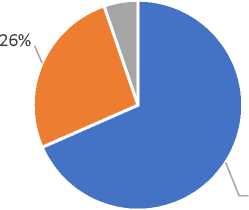 Исходя из изложенного, можно сделать вывод, что в целом процесс адаптации в нашей группе проходит успешно. Дети чувствуют себя раскованно, легко идут на контакты друг с другом, взрослыми, хорошо кушают, спят, легко расстаются с родителями.